Załącznik nr 3 do SWZ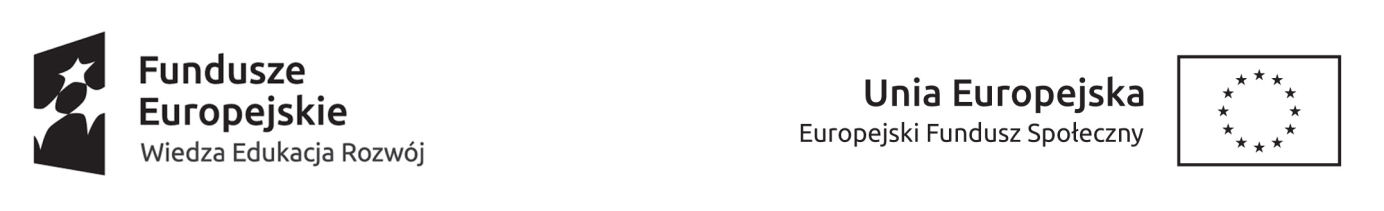 Projekt /Umowa nr ..................................zawarta w dniu ………….. roku pomiędzy:1.	 Uniwersytetem Kazimierza Wielkiego w Bydgoszczy, adres: 85 – 064 Bydgoszcz, ul. Chodkiewicza 30, NIP 5542647568, REGON 340057695, zwanym dalej „Zamawiającym”, reprezentowanym przez:mgr Renatę Malak – Kanclerza UKWprzy kontrasygnacie mgr Renaty Stefaniak – Kwestora UKWa2. 	……………………………………………………………………………………………………….. ………………………………………………………………………………………………………., reprezentowanym przez: ………………………………………….. zwanym dalej „WykonawcąNiniejsza umowa jest następstwem wyboru przez Zamawiającego oferty Wykonawcy w postępowaniu prowadzonym w trybie podstawowym, zgodnie z art. 275 ustawy z dnia 11 września 2019r.  Prawo zamówień publicznych (tj. Dz. U. z 2021 r. poz. 1129 ze zm.).§ 1Przedmiot umowyPrzedmiotem umowy jest opracowanie dydaktycznych materiałów wideo dostosowanych do potrzeb osób z dysfunkcjami wzroku i słuchu wraz z przeniesieniem na rzecz Zamawiającego majątkowych praw autorskich do wytworzonych materiałów wideo.Usługa , o której mowa w ust. 1 polega w szczególności na:1)	przygotowaniu kompletnych lekcji wideo prezentujących realizację 15 zajęć  (wykłady, zajęcia praktyczne) (2x45 min) „Programowanie i obsługa systemów mobilnych” przeznaczonych dla osób z istotną dysfunkcją wzroku i/lub słuchu – dotyczy części 1 przedmiotu zamówienia;2)	na przygotowaniu kompletnych lekcji wideo prezentujących realizację 15 zajęć (wykłady, zajęcia praktyczne) z przedmiotu  „Metody numeryczne i MES” przeznaczonych dla osób z istotną dysfunkcją wzroku i/lub słuchu – dotyczy części 2 przedmiotu zamówienia;Szczegółowe zasady świadczenia usługi zostały określone w Opisie przedmiotu zamówienia  stanowiącym załącznik nr 1 do umowy, jako jej integralna część. Zadanie jest realizowane w ramach projektu „Uniwersytet Równych Szans”, współfinansowanego ze środków Unii Europejskiej, Działanie 3.5 Kompleksowe programy szkół wyższych, Oś III Szkolnictwo wyższe dla gospodarki i rozwoju Programu Operacyjnego Wiedza Edukacja Rozwój 2014-2020.§ 2Warunki świadczenia usługi i okres jej świadczenia Wykonawca wykona usługę zgodnie z treścią oferty, opisem przedmiotu zamówienia zawartym w SWZ oraz dodatkowymi wskazówkami Zamawiającego (Instytutu Informatyki, Wydział Mechatroniki UKW) przekazywanymi w trakcie realizacji umowy.Wykonawca oświadcza, że posiada wszelkie kwalifikacje, wiedzę, uprawnienia, doświadczenie i środki materialne oraz urządzenia niezbędne do wykonania umowy oraz zobowiązuje się do jej wykonania z zachowaniem należytej staranności wymaganej w stosunkach tego rodzaju.Zrealizowane, gotowe materiały wideo muszą być zgodne z wymaganiami technicznymi i normą WCAG 2.1.Wykonawca ma obowiązek stosowania się do wskazówek Zamawiającego przez cały okres realizacji umowy, w szczególności Zamawiający może zgłosić uwagi do przedstawianych mu jednostek materiałów wideo a Wykonawca ma obowiązek zastosować się do tych uwag pod rygorem nieprzyjęcia przedmiotu zamówienia. Zamawiający zobowiązany jest dokonać sprawdzenia materiału po poprawkach w terminie 10 dni kalendarzowych od dnia otrzymania zmodyfikowanego  materiału wideo.Wykonawca opracuje i dostarczy na dysku dvd lub innym zewnętrznym nośniku pamięci materiał wideo w formacie  MP4/mpg uwzględniający ewentualne uwagi Zamawiającego oraz udostępni go do pobrania z dysku sieciowego/serwera. Realizacja usługi nastąpi w terminie od 120 do 180 dni kalendarzowych od dnia zawarcia umowy. Przedmiot umowy Wykonawca dostarczy do Instytutu Informatyki (§1 ust.2 pkt.1) lub Wydziału Mechatroniki (§1 ust.2 pkt.2) mieszczącego się przy ul. Kopernika 1 w Bydgoszczy od poniedziałku do piątku (godz.: 8:00-15:00).Odbiór materiału wideo będzie potwierdzony protokołem przekazania-odbioru, podpisanym przez obie strony bez zastrzeżeń, który stanowić będzie podstawę do wystawienia przez Wykonawcę faktury VAT za odebrany przez Zamawiającego przedmiot umowy. Protokół powinien zawierać co najmniej:datę i miejsce realizacji Zamówienia;oznaczenie osób uczestniczących w przekazaniu;rodzaj przekazywanego materiału wideo oraz nośnik/sposób dostarczenia;informacje o sposobie i zakresie wykonania Zamówienia (czy wykonanie było zgodne albo niezgodne z treścią umowy);podpisy osób upoważnionych. Wykonawca ponosi całkowitą odpowiedzialność za dostarczony materiał wideo aż do chwili dokonania odbioru zamówienia przez Zamawiającego, potwierdzonego sporządzeniem protokołu przekazania-odbioru.§ 3Osoby odpowiedzialne za realizację umowyOsobą odpowiedzialną za realizację umowy ze strony Zamawiającego jest: ………………………… , tel. ……..........…….., adres e-mail: ………........................………………Osobą odpowiedzialną za realizację umowy ze strony Wykonawcy jest:       ………………………… , tel. ……........…….., adres e-mail: ……........................…………………Strony ustalają, że w przypadku konieczności zmiany upoważnionych przedstawicieli, nie jest wymagana forma aneksu, lecz pisemne zawiadomienie obu stron.Strony ustalają,  iż w sprawie realizacji niniejszej umowy będą kontaktować się drogą elektroniczną na adresy wskazane w ust. 1 i ust. 2, chyba, że umowa stanowi inaczej.Czynności do których odnosi się elektroniczny sposób komunikacji mogą w razie potrzeby być dokonywane również w formie pisemnej.§ 4WynagrodzenieZa wykonanie przedmiotu umowy Wykonawca otrzyma wynagrodzenie w wysokości:Część nr …Wartość netto: ................ PLNpodatek od towarów i usług ( VAT ) ……. % w wysokości: ................... PLNwynagrodzenie brutto: .......................... PLN(słownie: .................................................................................................................................... )Wynagrodzenie, o którym mowa w ust. 1 zawiera wszystkie koszty niezbędne do prawidłowego wykonania umowy, zgodnie z opisem przedmiotu zamówienia (załącznik nr 1 do umowy).Podstawą do wystawienia faktury będzie prawidłowe wykonanie w całości przedmiotu umowy i pisemne potwierdzenie tego faktu przez przedstawiciela Zamawiającego w formie protokołu przekazania - odbioru  podpisanego przez upoważnionych przedstawicieli obu stron umowy.Zapłata wynagrodzenia, o którym mowa w ust. 1 nastąpi przelewem na rachunek bankowy Wykonawcy wskazany w fakturze, w terminie 21 dni od daty doręczenia Zamawiającemu  prawidłowo wystawionej faktury.Strony postanawiają, że dniem zapłaty jest dzień obciążenia rachunku bankowego Zamawiającego.Wykonawca nie może bez uprzedniej zgody Zamawiającego wyrażonej na piśmie dokonać cesji wierzytelności z tytułu wynagrodzenia, o którym mowa w ust. 1.§ 5Odpowiedzialność za niezgodność dostawy z przedmiotem umowy Wykonawca oświadcza i gwarantuje, że dostarczone materiały będą zgodne z Opisem przedmiotu zamówienia, SWZ i ofertą Wykonawcy oraz udziela rękojmi należytego wykonania na wszystkie wykonane materiały na okres 12 miesięcy, licząc od daty podpisania protokołu przekazania-odbioru przedmiotu umowy bez zastrzeżeń. W razie stwierdzenia przez Zamawiającego niezgodności dostarczonego materiału wideo z przedmiotem umowy, opisem przedmiotu zamówienia lub  wskazówkami Zamawiającego, Wykonawca zobowiązuje się do usunięcia stwierdzonych niezgodności na własny koszt i ryzyko w terminie 10 dni kalendarzowych od dnia powiadomienia go o tym fakcie. W takim wypadku dostawa nastąpi według zasad określonych w § 2 ust. 6 - 10.Zamawiający zastrzega sobie możliwość odmowy odbioru poszczególnych materiałów wideo nawet w sytuacji, gdy wady materiału są nieistotne, na co Wykonawca wyraża zgodę, przy czym  za wadę uznaje się także niezgodność materiału z Opisem przedmiotu zamówienia  lub umową. Zamawiający może domagać się od Wykonawcy usunięcia wady materiału wideo wykrytej w terminie 12 miesięcy od dnia jego odbioru.W przypadku określonym w ust. 4  Wykonawca jest zobowiązany odebrać materiał wideo na własny koszt w terminie 14 dni od dnia zgłoszenia przez Zamawiającego wad i w tym terminie dostarczyć Zamawiającemu materiał wolny od wad i spełniający wymogi określone w Opisie przedmiotu zamówienia bez prawa żądania dodatkowych opłat z tego tytułu.§ 6Własność intelektualnaW ramach wynagrodzenia, o którym mowa  w § 4 ust. 1  Wykonawca przenosi na rzecz Zamawiającego całość autorskich praw majątkowych do utworów – materiałów wideo, które powstaną w toku realizacji przedmiotu umowy, a będą utworem w rozumieniu ustawy z dnia 4 lutego 1994r. o prawie autorskim i prawach pokrewnych (tj. Dz.U.2021 poz. 1062).Przejście autorskich praw majątkowych do utworów, następuje z chwilą zaakceptowania i odbioru materiału wideo.Przeniesienie autorskich praw majątkowych do utworów obejmuje następujące pola eksploatacji:powielania projektów graficznych na ulotkach, plakatach, publikacjach oraz innego rodzaju materiałach promocyjnych oraz modyfikowania tych projektów lub zlecania ich modyfikacji osobom trzecim;stosowanie, wprowadzanie, wyświetlanie, przekazywanie i przechowywanie niezależnie od formatu, systemu lub standardu, wytwarzanie egzemplarzy przedmiotu umowy wszelkimi technikami;trwałe lub czasowe utrwalanie lub zwielokrotnianie w całości lub w części, jakimikolwiek środkami i w jakiejkolwiek formie, niezależnie od formatu, systemu lub standardu, w tym wprowadzanie do pamięci komputera oraz trwałe lub czasowe utrwalanie lub zwielokrotnianie takich zapisów, włączając w to sporządzanie ich kopii oraz dowolne korzystanie i rozporządzanie tymi kopiami;wprowadzanie do obrotu, użyczanie lub najem oryginału albo egzemplarzy;tworzenie nowych wersji i adaptacji (tłumaczenie, przystosowanie, zmianę układu lub jakiekolwiek inne zmiany), skrótów, przeróbek i uzupełnień oraz korzystanie z utworów powstałych przy użyciu przedmiotu umowy na wszystkich polach eksploatacji określonych w niniejszej umowie.§ 7Odstąpienie od umowy1.Zamawiający może odstąpić od umowy w całości lub w części niewykonanej w przypadku:wystąpienia istotnej zmiany okoliczności powodującej, że wykonanie umowy nie leży w interesie publicznym, czego nie można było przewidzieć w chwili zawarcia umowy,nie przystąpienia Wykonawcy do realizacji przedmiotu umowy, zwłoki Wykonawcy w wykonaniu przedmiotu umowy przekraczającego 15 dni, liczonych od upływu terminu , o którym mowa w §2 ust.7. nienależytego wykonywania przedmiotu umowy przez Wykonawcę a w szczególności niestosowania się do wskazówek i wytycznych Zamawiającego.  w razie wystąpienia przynajmniej jednego przypadku niezaakceptowania pojedynczej jednostki materiału wideo przez Zamawiającego;W szczególności, za nienależyte wykonanie zamówienia strony uważać będą takie okoliczności jak:wyprodukowanie materiału wideo nie uwzględniającego uwag/merytorycznych wytycznych Zamawiającego;wyprodukowanie materiału wideo niezgodnego z wymaganym Opisem przedmiotu zamówienia .Odstąpienie od umowy powinno nastąpić w formie pisemnej pod rygorem nieważności takiego oświadczenia, w terminie 30 dni od powzięcia wiadomości o okolicznościach wskazanych w ust.1.§ 8Kary umowneWykonawca zapłaci Zamawiającemu karę umowną:w wysokości 2 % wynagrodzenia netto, o którym mowa w § 4 ust. 1 za każdy rozpoczęty dzień zwłoki w dostarczeniu przedmiotu umowy,w wysokości 0,5 % wynagrodzenia netto, o którym mowa w § 4 ust. 1 za każdy rozpoczęty dzień zwłoki w wykonaniu obowiązków,  o których mowa w § 5 ust. 2;za każdy inny, niż wskazany w pkt. 1 i 2 przypadek nienależytego wykonania umowy Wykonawca zapłaci karę umowną w wysokości 1 % wynagrodzenia netto o którym mowa w § 4 ust. 1 ;za odstąpienie od umowy przez Zamawiającego  z przyczyn leżących po stronie Wykonawcy, w szczególności o których mowa w § 7 ust. 1pkt 2-5 w wysokości 20 % wynagrodzenia netto, o którym mowa w § 4 ust. 1;Łączna wysokość kar umownych naliczonych zgodnie z ust. 1, ograniczona jest do 20% ceny netto umowy, o której mowa w § 4 ust. 1.Strony zastrzegają sobie prawo do odszkodowania uzupełniającego przenoszącego wysokość kar umownych do wysokości rzeczywiście poniesionej szkody.Wykonawca wyraża zgodę na potrącenie kar umownych z przysługującego mu wynagrodzenia.§ 9Zmiany umowyZamawiający dopuszcza zmianę umowy w zakresie wskazanym w art. 455 ust.1 ustawy – Prawo zamówień publicznych oraz w następujących okolicznościach:w przypadku gdy konieczność wprowadzenia zmian będzie następstwem zmian wytycznych lub zaleceń Instytucji, która przyznała środki na współfinansowanie zamówienia na usługę;w przypadku wystąpienia „siły wyższej”. „Siła wyższa” oznacza wydarzenie zewnętrzne, nieprzewidywalne i poza kontrolą stron niniejszej umowy, którego skutkom nie można zapobiec, występujące po podpisaniu umowy, a powodujące niemożliwość wywiązania się z umowy w jej obecnym brzmieniu;z przyczyn leżących po stronie Zamawiającego, potwierdzonych pisemną informacją przekazaną drugiej Stronie umowy za pośrednictwem poczty elektronicznej, dopuszcza się możliwość zmiany terminu realizacji umowy jednakże nie dłużej niż  30 dni,zmiany obowiązujących przepisów jeżeli, konieczne będzie dostosowanie treści umowy do aktualnego stanu prawnego,zmiany stawki podatku od towarów i usług VAT,Zmiana umowy może nastąpić jedynie w formie pisemnego aneksu, jeżeli nie doprowadzi do naruszenia przepisów powszechnie obowiązujących.§ 10Postanowienia końcoweW sprawach nieuregulowanych Umową mają zastosowanie powszechnie obowiązujące przepisy, w szczególności przepisy kodeksu cywilnego.Wszelkie spory wynikłe z tej umowy będą rozstrzygały sądy powszechne właściwe ze względu na siedzibę Zamawiającego.Umowę sporządzono w trzech jednobrzmiących egzemplarzach, jeden dla Wykonawcy, dwa dla Zamawiającego. ZAMAWIAJĄCY:	                        WYKONAWCA: